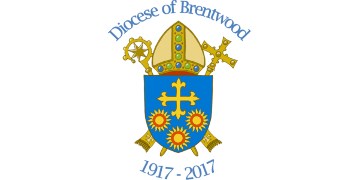 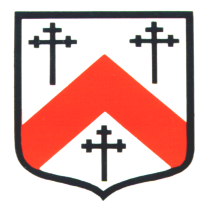 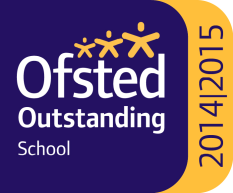 TRINITY CATHOLIC HIGH SCHOOL (Science & Sports College)Headmaster: Dr P C Doherty OBE, BA (Hons), DPhil (Oxon), FRSAWebsite: http://tchs.uk.netGift Aid Declaration FormGift Aid can be a simple and effective way to boost funding for our school. Gift Aid is a tax relief which allows a charity, such as Trinity, to reclaim from HMRC the basic rate of Income Tax a donor has paid on their donation (gift). Gift Aid is reclaimed by Trinity form the tax you pay for the current tax year. Your address is needed to identify you as a current UK taxpayer.In order to Gift Aid your donation you must tick the box below:I want Trinity Catholic High School to treat all donations I make from the date of this declaration until I notify you otherwise to be Gift Aid donations and for Trinity Catholic High School to reclaim the tax thereon. I am a UK taxpayer and understand that if I pay less Income Tax and/or Capital Gains Tax than the amount of Gift Aid claimed on all my donations in that tax year it is my responsibility to pay any difference.My DetailsTitle: _______	First name:  _______________________	Surname:  _______________________Address:	___________________________________________________________________	___________________________________________________________________	___________________________________________________________________Postcode:	___________________________	Signature:	___________________________	Date: ___________________________Please notify Trinity if you:want to cancel this declarationchange your name or home addressno longer pay sufficient tax on your income and/or capital gainsIf you pay Income Tax at the higher or additional rate and want to receive the additional tax relief due to you, you must include all your Gift Aid donations on your Self-Assessment tax return or ask HM Revenue and Customs to adjust your tax code.